Example Materials Laboratory Benson I, Room 306Principal Investigator: John Doe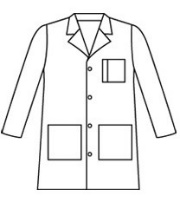 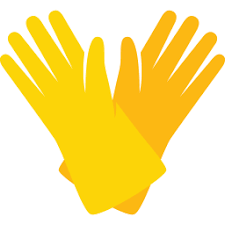 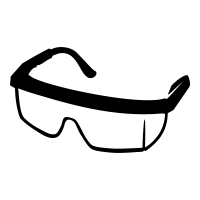 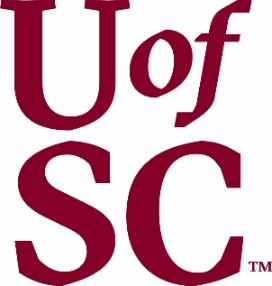 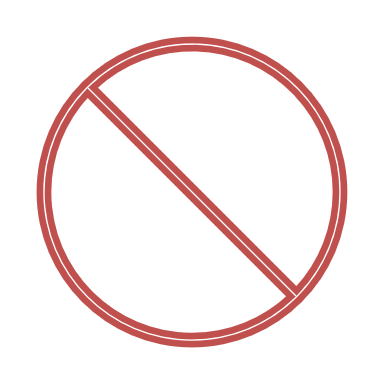 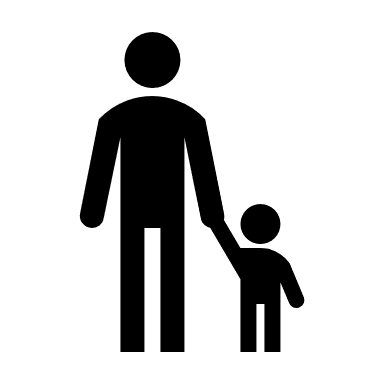 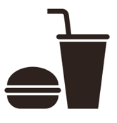 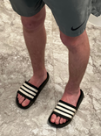 HAZARDS in BENSON I, 306Consult lab Safety Manuals and Chemical Hygiene Plan for list of specific hazards.Physical and Other HazardsPhysical and Other Hazards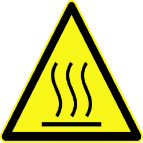 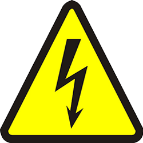 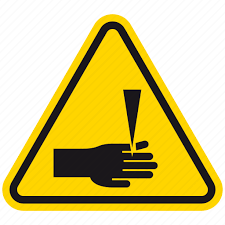 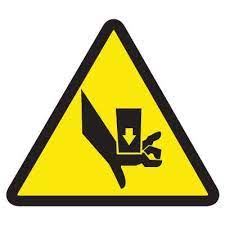 